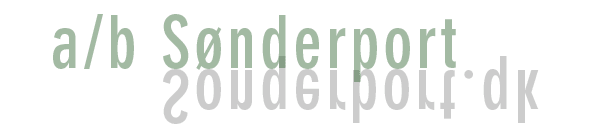 December 2013, nr. 107GeneralforsamlingJulen, nytåret og den årlige generalforsamling står for døren! Generalforsamlingen bliver  afholdt 14. januar i Kvartershuset i Jemtelandsgade. Nærmere information følger fra Grubbe advokatkontor.KældervinduerAlle kældervinduer til gården er nu skiftet ud.StormskaderI forbindelse med stormen i November og december stormen ’Bodil’ faldt en del tagsten ned mod gaden. Alle skaderne er blevet udbedret og forsikringen betalte det hele.Tyveri fra gårdenVi er af en beboer blevet gjort opmærksomme på, at der bliver stjålet fra cyklerne i gården. Så vær opmærksomme på ikke at have værdigenstande liggende i ladcyklerne, og alle cykler står låst.VandskadeI en lejlighed er har der været vandskade på grund af utætte rør under køkkenvasken, dette gik udover både beboer og underbo. Så vi opfordrer alle til jævnligt at tjekke at ingen rør står utætte og drypper.Cigaretskoder på Nordeas tag giver vandskaderNordea har forleden haft vandskade, da afløbene fra det flade tag var stoppet af cigaretskodder og regnvandet derfor ikke kunne løbe væk fra taget.Tilsyneladende er det rygere i foreningen der smider deres skodder ud af vinduet eller fra altanerne i andelene over Nordeas tag. Vi vil gerne understrege på det kraftigste, at det ikke er tilladt at smide affald på denne måde. Brug venligst et askebæger i stedet for at smide skodder ud, som ikke alene sviner men også kan udgøre en brandrisiko.Bestilling af altansejl til gadesiden	Vi kan nu bestille altansejl til altanerne mod gaden.Altansejl bestilles ved at aflevere slippen fra bagsiden af nyhedsbrevet til bestyrelsens postkasse senest 12. januar 2013. Bestillingen er bindende, og beløbet trækkes over huslejen i følgende måned.Altanerne er målt op til at være type A1, A2, A3, A4 og A5.Og priserne på de forskellige typer er forskellige. Farven vil dog være den velkendte grønne, som kan ses på  altaner ind mod gården. Nedenunder er oplistet, hvilken altantype de forskellige opgangssøjler har.Vær opmærksom på, at hvis man har flere altaner, kan de være af forskellig type.ALTAN A1 findes på lejlighederne i:Amager Boulevard 127 TVAmager Boulevard 129 THAmager Boulevard 131 TVAmager Boulevard 133 THAmager Boulevard 133 TVSvinget 1 THSvinget 1 TVAmagerbrogade 18 TVALTAN A2 findes på lejlighederne i:Amagerbrogade 18 TH (2 stk)Amagerbrogade 26 TVAmagerbrogade 26 THAmager Boulevard 127 th (3 stk)ALTAN A3Amagerbrogade 26 THAmagerbrogade 26 TVALTAN A4Alle altaner mod gården uanset opgangALTAN A5Amagerbrogade 22 THAmagerbrogade 22 TVVi har fået tilbudt en lidt reduceret pris fra firmaet:A1 og A5 koster 1030,00 kr/stk.A2              koster  904,00kr/stk.A3              koster  835,00 kr/stk.A4              koster 1000,00kr/stkGlædelig jul og Godt nytårMed venlig hilsen BestyrelsenSlip til bestilling af altansejl:Jeg bestiller (anfør antal udfor hver type af sejl):A1 (1030kr): A2 (904kr):A3 (835kr):A4 (1000kr):A5 (1030kr):Lejlighedsnummer, navn og underskrift: